Филиал Муниципального автономного общеобразовательного учреждения «Прииртышская средняя общеобразовательная школа» - «Полуяновская средняя общеобразовательная школа»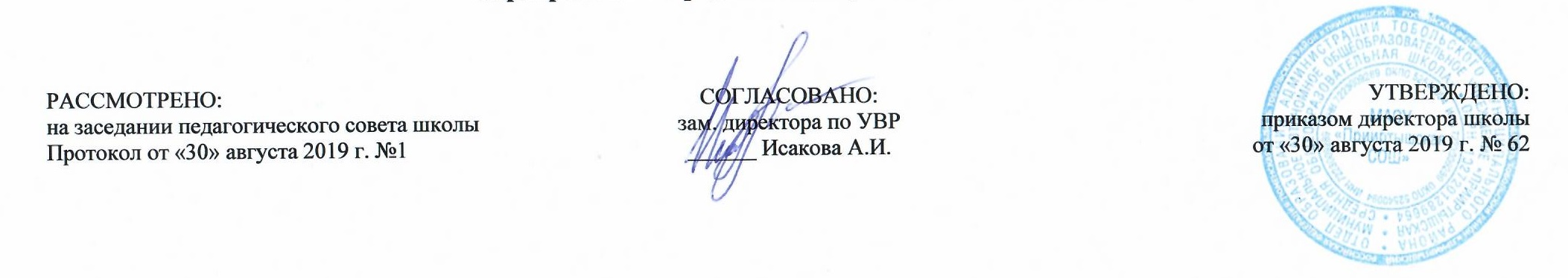 РАБОЧАЯ ПРОГРАММА по русскому языкудля 3 классана 2019-2020 учебный годПланирование составлено в соответствии  	 ФГОС НООСоставитель программы: Комкова Ирина Витальевна,учитель начальных классов высшей квалификационной категориид. Полуянова2019 годПланируемые результаты освоения учебного предмета «Русский язык»Содержание учебного предмета «Русский язык»     Раздел 1: Язык и речь. (2 часа)Виды речи. Речь, её назначение. Речь — отражение культуры человека.Язык, его назначение и его выбор в соответствии с целями и условиями общения.Формирование представлений о языке как основе национального самосознания.     Раздел 2: Текст, предложение, словосочетание. (14 часов)Признаки текста: смысловая связь предложений в тексте, законченность, тема, основная мысль.Построение текста: вступление, основная часть, заключение.Типы текстов: повествование, описание, рассуждение. Предложения по цели высказывания (повествовательные, вопросительные, побудительные) и по интонации (восклицательные и невосклицательные)Знаки препинания в конце предложений.Подлежащее и сказуемое — главные члены предложения. Второстепенные члены. Связь слов в предложении. Распространенные и нераспространенные предложения. Словосочетание. Связь слов в словосочетании. Главное и зависимое слово в словосочетании.     Раздел 3: Слово в языке и речи. (19 часов)Слово и его лексическое значение. Однозначные и многозначные слова. Прямое и переносное значение слов. Синонимы. Антонимы. Омонимы (общее представление). Словосочетание как сложное название предмета. Устойчивые сочетания слов (фразеологизмы) (общее представление). Упражнение в распознавании изученных лексических групп слов в речи, выборе наиболее точного слова для выражения мысли. Работа со словарями учебника.Имя существительное, местоимение, имя прилагательное, глагол. Имя числительное как часть речи (общее представление).Слово и слог. Гласные звуки. Буквы, обозначающие гласные звуки. Правописание слов с безударными гласными в корне слова и ударными гласными после шипящих. Согласные звуки. Буквы, обозначающие согласные звуки. Правописание слов с парным по глухости-звонкости согласным звуком в корне слова. Мягкий знак (Ь) как показатель мягкости согласного звука. Разделительный (Ь) мягкий знак. Упражнение в правописании слов с изученными орфограммами. Перенос слов.        Раздел 4: Состав слова.Правописание частей слова. (44 часа)Основа и окончание слова. Общее понятие о значимых частях слова — корне, приставке, суффиксе, окончании. Наблюдения над изменением формы слова с помощью окончаний и образованием слов с помощью приставок и суффиксов. Однокоренные слова и формы одного и того же слова (сопоставление). Распознавание орфограмм в разных частях слова и особенности проверки их написания. Способы проверки орфограмм в корне слова (сопоставление). Правописание парных звонких и глухих согласных. Распознавание орфограмм в разных частях слова и особенности проверки их написания. Способы проверки орфограмм в корне слова (сопоставление). Правописание проверяемых и непроверяемых безударных гласных в корне слова. Чередование согласных в корне слова: пеку— печь, лицо — личный, бег — бежать, верх — вершина, вязать — вяжет и др. Распознавание орфограмм в разных частях слова и особенности проверки их написания. Способы проверки орфограмм в корне слова (сопоставление). Правописание непроизносимых согласных в корне слова. Приставка как значимая часть слова. Правописание гласных и согласных в приставках о-, об-(обо-), от- (ото-), до-, по-, под- (подо-), про-, за-, на-, над-, в- (во-), с- (со-), вы-, пере-. Разделительный Ъ.     Раздел 5: Части речи. (77часов)Общее знакомство с частями речи (имя существительное, имя прилагательное, глагол, местоимение, предлоги). Имя существительное как часть речи: общее значение, вопросы, роль в предложении. Имена существительные одушевленные и неодушевленные. Имена существительные собственные и нарицательные. Заглавная буква в собственных именах существительных. Род имен существительных. Правописание безударных гласных в родовых окончаниях Склонение имен существительных с ударными окончаниями в единственном числе. Распознавание падежей. Ь после шипящих на конце имен существительных женского рода (речь, вещь, рожь, мышь) и его отсутствие на конце имен существительных мужского рода (товарищ, мяч). Имена существительные, которые употребляются только в единственном числе (молоко, молодёжь) или только во множественном числе (очки, ножницы). Имя прилагательное как часть речи: общее значение, вопросы, роль в предложении. Имена прилагательные, близкие и противоположные по смыслу. Употребление в речи прилагательных-антонимов. Изменение имен прилагательных по родам и числам при сочетании с именами существительными. Правописание окончаний -ий, -ый, -ая, -яя, -ое, -ее, -ие, -ые. Глагол как часть речи: общее значение, вопросы, роль в предложении. Начальная форма. Глаголы совершенного и несовершенного вида (ознакомление без термина). Изменение глаголов по числам и временам. Настоящее, прошедшее, будущее время. Окончания глаголов в прошедшем времени. Правописание не с глаголами. Глаголы, близкие и противоположные по смыслу (антонимы и синонимы). Выбор наиболее точного глагола для выражения мысли. Многозначность глаголов. Употребление глаголов в прямом и переносном значении.       Раздел 6: Повторение изученного за год.(14 часов)Текст и предложение. Повествовательные, побудительные, вопросительные предложения. Состав слова. Правописание звонких, глухих, непроизносимых, двойных согласных, безударных гласных в корне слова. Разделительные ъ и ь. Части речи: имя существительное, имя прилагательное, глагол.      Развитие речи.Освоение данного раздела распределяется по всем разделам курса.Наблюдение над разновидностями речи (художественной и учебно-деловой) в процессе работы над языковым материалом учебника. Текст. Определение типа текста, темы, главной мысли. Деление текста на логически законченные части, их озаглавливание. Составление плана текста под руководством учителя. Наблюдение над связью между частями текста и предложениями в каждой части текста.Изложение. Письменное изложение текста повествовательного характера и с элементами описания и рассуждения по плану, составленному коллективно под руководством учителя. Письмо по памяти.Сочинение. Сочинения (устные и письменные) по сюжетному рисунку, по серии сюжетных рисунков, по демонстрационной картине, на определенную тему (об играх, наблюдениях за природой и др.) с предварительной подготовкой под руководством учителя. Составление устного рассказа по серии картин. Сочинение по репродукции картины. Составление текста-описания растения в научном стиле. Сопоставление содержания и выразительных средств в искусствоведческом тексте и в репродукции картины. Составление текста-описания о животном по личным наблюдениям. Составление сочинения-отзыва по репродукции картины. Составление предложений с нарушенным порядком слов.Составление письма. Написание короткого письма о своих делах, приглашения, объявления.Речевая этика: сфера употребления, типовые ситуации использования слов приветствия, прощания, просьбы, благодарности, извинения в речи.      Чистописание:Дальнейшее закрепление гигиенических навыков письма. Упражнения по переводу детей на письмо по одной линейке (усвоение новой высоты, ширины букв). Письмо трудных для учащихся прописных и строчных букв и их соединений: 1) з, к, ж, в, ч, б, д, у, я и др.; 2) Г, П, Т, Р, 3, Е, Ю, Д, Ф, К, В и др.; 3) П, п, Ч, ч, Р, р, В, в, Е, е, 3, з, У, у и др. Упражнения в безотрывных соединениях букв типа ол, ое, во, вл, се, од, ас, уе, до, ев и др. Связное, ритмичное письмо слов, предложений и небольших текстов.      Слова с непроверяемыми написаниями:Аккуратно, альбом, берег, вместе, вокруг, восемь, воскресенье, восток, вторник, гвоздика, герой, горох, желать, животное, завтрак, заря, здравствуй, интересный, картофель, квартира, килограмм, коллектив, коллекция, комната, компьютер, Красная площадь, Кремль, кровать, лагерь, лестница, овёс, овощи, огород, огурец, однажды, одуванчик, около, орех, песок, пирог, погода, помидор, понедельник, пороша, потом, поэт, праздник, приветливо, пшеница, пятница, радио, ракета, растение, ромашка, рябина, самолёт, север, сирень, солдат, солома, среда, столица, трактор, трамвай, ужин, четверг, четыре, чёрный, чувство, шоссе.Тематическое планированиеУченик научитсяУченик получит возможность научитьсяСодержательная линия «Система языка»Раздел «Фонетика и графика» Содержательная линия «Система языка»Раздел «Фонетика и графика» различать звуки и буквы; характеризовать звуки русского языка: гласные ударные / безударные; согласные твёрдые / мягкие, парные / непарные твёрдые и мягкие; согласные звонкие / глухие, парные / непарные звонкие и глухие; знать последовательность букв в русском алфавите, пользоваться алфавитом для упорядочивания слов и поиска нужной информации. проводить фонетико-графический (звуко-буквенный) разбор слова самостоятельно по предложенному в учебнике алгоритму, оценивать правильность проведения фонетико-графического (звуко-буквенного) разбора слов. Раздел «Орфоэпия» Раздел «Орфоэпия» соблюдать нормы русского литературного языка в собственной речи и оценивать соблюдение этих норм в речи собеседников (в объёме представленного в учебнике материала); находить при сомнении в правильности постановки ударения или произношения слова ответ самостоятельно (по словарю учебника) либо обращаться за помощью к учителю, родителям и др. Раздел «Состав слова (морфемика)» Раздел «Состав слова (морфемика)» различать изменяемые и неизменяемые слова; различать родственные (однокоренные) слова и формы слова; находить в словах с однозначно выделяемыми морфемами окончание, корень, приставку, суффикс. разбирать по составу слова с однозначно выделяемыми морфемами в соответствии с предложенным в учебнике алгоритмом, оценивать правильность проведения разбора слова по составу. Раздел «Лексика» Раздел «Лексика» выявлять слова, значение которых требует уточнения; определять значение слова по тексту или уточнять с помощью толкового словаря. подбирать синонимы для устранения повторов в тексте; подбирать антонимы для точной характеристики предметов при их сравнении; различать употребление в тексте слов в прямом и переносном значении (простые случаи); оценивать уместность использования слов в тексте; выбирать слова из ряда предложенных для успешного решения коммуникативной задачи.Раздел «Морфология» Раздел «Морфология» определять грамматические признаки имён существительных — род, число, падеж, склонение; определять грамматические признаки имён прилагательных — род, число, падеж; определять грамматические признаки глаголов — число, время, род (в прошедшем времени), лицо (в настоящем и будущем времени), спряжение. проводить морфологический разбор имён существительных, имён прилагательных, глаголов по предложенному в учебнике алгоритму; оценивать правильность проведения морфологического разбора; находить в тексте такие части речи, как личные местоимения и наречия, предлоги вместе с существительными и личными местоимениями, к которым они относятся, союзы И, А, НО, частицу НЕ при глаголах.Раздел «Синтаксис» Раздел «Синтаксис» различать предложение, словосочетание, слово; устанавливать при помощи смысловых вопросов связь между словами в словосочетании и предложении; классифицировать предложения по цели высказывания, находить повествовательные / побудительные / вопросительные предложения; определять восклицательную / невосклицательную интонацию предложения; находить главные и второстепенные (без деления на виды) члены предложения; выделять предложения с однородными членами. различать второстепенные члены предложения — определения, дополнения, обстоятельства; выполнять в соответствии с предложенным в учебнике алгоритмом разбор простого предложения (по членам предложения, синтаксический), оценивать правильность разбора; различать простые и сложные предложения. Содержательная линия «Орфография и пунктуация»Содержательная линия «Орфография и пунктуация»применять правила правописания (в объёме содержания курса); определять (уточнять) написание слова по орфографическому словарю учебника; безошибочно списывать текст объёмом 80-90 слов; писать под диктовку тексты объёмом 75-80 слов в соответствии с изученными правилами правописания; проверять собственный и предложенный текст, находить и исправлять орфографические и пунктуационные ошибки. осознавать место возможного возникновения орфографической ошибки; подбирать примеры с определённой орфограммой; при составлении собственных текстов перефразировать записываемое, чтобы избежать орфографических и пунктуационных ошибок; при работе над ошибками осознавать причины появления ошибки и определять способы действий, помогающих предотвратить её в последующих письменных работах. Содержательная линия «Развитие речи»Содержательная линия «Развитие речи»оценивать правильность (уместность) выбора языковых и неязыковых средств устного общения на уроке, в школе, в быту, со знакомыми и незнакомыми, с людьми разного возраста; соблюдать в повседневной жизни нормы речевого этикета и правила устного общения (умение слышать, реагировать на реплики, поддерживать разговор); выражать собственное мнение и аргументировать его; самостоятельно озаглавливать текст; составлять план текста; сочинять письма, поздравительные открытки, записки и другие небольшие тексты для конкретных ситуаций общения. создавать тексты по предложенному заголовку; подробно или выборочно пересказывать текст; пересказывать текст от другого лица; составлять устный рассказ на определённую тему с использованием разных типов речи: описание, повествование, рассуждение; анализировать и корректировать тексты с нарушенным порядком предложений, находить в тексте смысловые пропуски; корректировать тексты, в которых допущены нарушения культуры речи; анализировать последовательность собственных действий при работе над изложениями и сочинениями и соотносить их с разработанным алгоритмом; оценивать правильность выполнения учебной задачи: соотносить собственный текст с исходным (для изложений) и с назначением, задачами, условиями общения (для самостоятельно создаваемых текстов); соблюдать нормы речевого взаимодействия при интерактивном общении (sms-сообщения, электронная почта, Интернет и другие виды и способы связи). №п/пРазделы, темыКоличество часов№п/пРазделы, темы1.Язык и речь. 2Знакомство с учебником. Виды речи.1Для чего нужен язык?12.Текст, предложение, словосочетание. 14Что такое текст?1Какие бывают тексты?1Что такое предложение?1Виды предложений по цели высказывания.1Р. Р. Коллективное составление рассказа по репродукции картины К. Е. Маковского «Дети, бегущие от грозы».1Виды предложений по    интонации.1Что такое обращение?1Главные и второстепенные члены предложения.1Упражнение в разборе предложений по членам предложения.1Входная проверочная работа.1Работа над ошибками.1Простое и сложное предложение.1 Союзы в сложном предложении.1Что такое словосочетание? Из чего состоит словосочетание?13.Слово в языке и речи19Лексическое значение слова. Однозначные и многозначные слова 1Синонимы и антонимы.1Что такое омонимы?1Слово и словосочетание. Чем словосочетание отличается от слова?1Что такое фразеологизмы?1Р. Р. Подробное изложение текста Н.Сладкова «Ёлочка».1Анализ работы по развитию речи.1Что такое части речи? Имя существительное.  Местоимение.1Имя прилагательное. Глагол. 1Р. Р. Составление текста  по репродукции картины И.Т. Хруцкого «Цветы и плоды».1Имя числительное как часть речи.1Однокоренные слова.1Звуки и буквы. Гласные звуки.1Звуки и буквы. Согласные звуки.1Звонкие и глухие согласные звук1Разделительный мягкий знак.                  1Проект «Рассказ о слове».1Обобщающее закрепление по разделу «Слово в языке и речи».1Работа над ошибками.14.Состав слова. Правописание частей слова.44Однокоренные слова. Корень слова.1Упражнение в написании корня в однокоренных словах.1Формы слова. Окончание.1Упражнение в нахождении окончаний.1Формы слова. Приставка.1Значение приставок.1Суффикс.1Значения суффиксов.1Р. Р. Обучающее сочинение по репродукции картины А.А. Рылова «В голубом просторе».1Работа над ошибками. Редактирование и совершенствование написания сочинений.1Основа слова. Разбор слова по составу. 1Неизменяемые и изменяемые слова. Разбор слова по составу.1Обобщающее закрепление по теме «Состав слова».1Работа над ошибками.1Проект «Семья слов».1Общее представление о правописании слов с орфограммами в значимых частях слов.1Два способа проверки слов с безударными гласными в корне.1Правописание слов с безударными гласными в корне. 1Р. Р. Обучающее изложение по тексту В.  Бианки «Скворцы».1Анализ работы по развитию речи.1Правописание слов с двумя безударными гласными в корне. 1Правописание слов с парными по глухости-звонкости согласными в корне.1Упражнение в написании слов с парными по глухости-звонкости согласными в корне.1Правописание слов с парными по глухости-звонкости согласными на конце слов и перед согласными в корне.1Обобщающее закрепление по теме «Правописание слов с безударными гласными и  парными по глухости-звонкости согласными в корне».1Работа над ошибками.1Правописание слов с непроизносимыми согласными в корне.1Правило проверки написания слов с непроизносимыми согласными в корне.1Упражнение в написании слов с непроизносимыми  согласными в корне.1Правописание слов с удвоенными согласными.1Упражнение в написании слов удвоенными согласными.1Р. Р.  Составление текста по репродукции картины В.М. Васнецова «Снегурочка».1Правописание суффиксов.1Упражнение в правописание суффиксов.1Правописание слов с приставками.1Приставки и предлоги.1Правописание приставок и предлогов.1Правописание слов с разделительным твердым знаком.1Упражнение в правописание слов с разделительным твердым знаком.1Перенос слов с разделительным твердым знаком.1Обобщающее закрепление по теме «Правописание частей слова».1Работа над ошибками.1Повторение материала по теме «Состав слова. Правописание частей слова».1Проект «Составляем орфографический словарь».15.Части речи77Части речи.1Имя существительное как часть речи.1Начальная форма имени существительного.1Одушевленные и неодушевленные имена существительные.1Одушевленные и неодушевленные имена существительные. Устаревшие слова.1Р.Р. Обучающее изложение  по самостоятельно составленному плану.1Анализ работы по развитию речи.1Собственные и нарицательные имена существительные.1Проект «Тайна имени».1Число имён существительных.1Изменение имен существительных по числам.1Обобщающее закрепление по теме «Собственные и нарицательные имена существительные».1 Работа над ошибками.1Род имен существительных.1Определение рода имен существительных в косвенных падежах.1Мягкий знак на конце имен существительных после шипящих.1Упражнение в написании имен существительных, оканчивающихся на шипящий звук.1Обобщающее закрепление по теме «Род и число имён существительных».1Работа над ошибками.1Изменение имен существительных по падежам (общее представление о склонении).1Упражнение в склонении и определении падежей имен существительных.1Несклоняемые имена существительные. 1Р. Р.  Обучающее сочинение по репродукции картины И.Я. Билибина «Иван-царевич и лягушка-квакушка».1Работа над ошибками. Редактирование и совершенствование написания сочинений.1Именительный падеж имен существительных.1Родительный падеж имен существительных.            1Дательный падеж имен существительных.                       1Винительный падеж имен существительных.              1Творительный падеж имен существительных.                  1Предложный падеж имен существительных.                1Обобщение знаний о падежах имен существительных.1Р. Р. Обучающее сочинение по репродукции картины К.Ф. Юона «Конец зимы. Полдень».1Работа над ошибками. Редактирование и совершенствование написания сочинений.1Проект «Зимняя страничка».1Обобщающее закрепление по теме: «Имя существительное». 1Работа над ошибками.1Понятие об имени прилагательном как части речи.1Связь имен прилагательных с именами существительными.  Сложные прилагательные.1Роль имен прилагательных в тексте. Художественное и научное описание (общее знакомство).1Р. Р. Составление текста-описания растения в научном стиле.1Род имен прилагательных.1Изменение имен прилагательных по родам. 1Правописание родовых окончаний имен прилагательных.            1Изменение имен прилагательных по числам.1Правописание имен прилагательных. Сравнительное описание. Составление объявления описательного характера.1Изменение имен прилагательным по падежам.1Начальная форма имени прилагательного.1Морфологический разбор имени прилагательного.1Проект «Имена прилагательные в загадках».1Обобщающее закрепление по теме: «Имя прилагательное».1Работа над ошибками.1Р. Р. Сочинение по репродукции картины В.А.Серова «Девочка с персиками».1Работа над ошибками. Редактирование и совершенствование написания сочинений.1Личные местоимения (общее представление).1Личные местоимения третьего лица.1Наблюдение над употреблением в тексте местоимений.1Обобщающее закрепление по теме «Местоимения».1Р. Р. Ознакомление с особенностями текста-письма.1Понятие о глаголе как части речи.1Упражнение в определении лексического значения глагола.1Упражнение в распознавании глаголов среди однокоренных слов.1Р. Р.Составление рассказа по сюжетным картинкам.1Глаголы в неопределенной форме.1Упражнение в распознавании глаголов в неопределенной форме.1Число глаголов. Изменение глаголов по числам.1Упражнение в распознавании глаголов единственного и множественного числа.            1Времена глаголов.1Упражнение в определении времени глагола. 1Изменение глаголов по временам. 1Упражнение в изменении глагола по временам. 1Р. Р. Обучающее изложение повествовательного текста Г. Скребицкого.1Работа над ошибками. Изменение глаголов прошедшего времени по родам.1Упражнение в определении рода глагола в прошедшем времени. 1Частица НЕ с глаголами.1Правописание НЕ с глаголами. Морфологический разбор глагола.1Обобщающее закрепление по теме «Части речи. Глагол».1Работа над ошибками.16. Повторение изученного материала14Повторение по теме «Части речи».1Повторение по теме «Имя существительное, имя прилагательное, имя числительное».1Итоговая комплексная работа.1Работа над ошибками.1Р. Р. Обучающее изложение по тексту В. Сухомлинского.1Анализ работы по развитию речи.1Обобщающее закрепление по теме «Правописание слов с изученными орфограммами».1Работа над ошибками.1Повторение по теме «Словосочетание, предложение, текст».1Повторение по теме «Предлоги и приставки».1Повторение по теме «Состав слова».1Повторение по теме «Однокоренные слова».1Итоговое повторение.1Итоговое повторение.1Итого за 1 четверть40Итого за 2 четверть40Итого за 3 четверть50Итого за 4 четверть40Итого за год:170